 Система работы школы по подготовке к ЕГЭ      Решение проблемы качества образования – необходимое условие успешности реализации программы модернизации российского образования в целом. Одним из приоритетных направлений деятельности системы образования, несомненно, является подготовка учащихся к итоговой аттестации. Особую актуальность это направление приобрело после введения в штатный режим единого государственного экзамена.     Итоговая аттестация в форме ЕГЭ успешно решает такие проблемы как: обеспечение преемственности между общим и профессиональным образованием, образования на основе независимой оценки уровня подготовки выпускников, разгрузка выпускников - абитуриентов за счёт сокращения числа экзаменов, в том числе вступительных при поступлении в вузы, государственный контроль и управление качеством . Одним из направлений в подготовке уч-ся к ЕГЭ несомненно является участие школы в ВПР, задания в которых составлены в соответствии с требованиями  ФГОС .     Подготовка к  ГИА, как правило, идет на протяжении последних лет обучения. Учителя стараются подготовить школьников с помощью заданий в форме тестов. Кроме того, старшеклассники посещают курсы, покупают различные пособия для подготовки к ЕГЭ. Родители нанимают репетиторов. Все направлено на достижение поставленной цели   Качественная подготовка выпускников к экзаменационным испытаниям предусматривает проведение не отдельных мероприятий, а целого комплекса последовательных и взаимосвязанных направлений работы. Поэтому для подготовки к ЕГЭ в школе разработан план по подготовке к государственной итоговой аттестации. Участники образовательного процесса, задействованные в подготовке:Администрация;Классные руководители 11-х классов;Учителя- предметники; Обучающиеся 11-х классов; Родители (законные представители);Психологическая служба школ                                                                         План работы                                     по подготовке к государственной итоговой аттестации                                        выпускников 9, 11 классов    в 2020-2021  учебном году.                      В первом полугодии была проведена следующая работа:       На педагогическом совете, заседаниях МЛ рассматривались вопросы: «Анализ результатов ГИА 2019-2020 учебного года»;«Разработка и утверждение плана по подготовке школы к ГИА в 2020 - 2021 уч. году».Работа по выбору экзаменов выпускниками школы, их профессиональной ориентации: лекторий для родителей по теме «Готовимся к сдаче экзаменов»;лекторий для учащихся 11-х классов «Как успешно сдать экзамены.»;мастер-класс  «Ловушки и подводные камни»  для учащихся 11 классов и их родителей  провёл образовательный центр  MAXIMUM.Создание базы   данных учащихся 11-х классов по подготовке к ГИА – 2021 г.4.Проведены родительские собрания по теме: «Знакомство с нормативными документами по организации и проведению ГИА-2021» , где рассматривались вопросы:права и обязанности участников;подготовка к итоговому сочинению учащихся 11-х классов;результаты тренировочного тестирования учащихся 11-х классов, устранение причин, приводящих к неудовлетворительным результатам;психологическое сопровождение ГИА.5. Информирование участников образовательного процесса о подготовке и порядке проведения ГИА в форме    ЕГЭ через информационные стенды и  сайт школы. 6.   В рамках неаудиторной занятости идет подготовка учащихся к итоговой аттестации.7.  Подготовка и проведение пробного итогового сочинения как условия допуска к ГИА. 8.  Анализ тренировочного тестирования по математике, русскому языку. 9. План ликвидации пробелов в знаниях учащихся 11 класса.10. Учащимися  посещены  вебинары по подготовки к ЕГЭ по русскому языку и математике, организованные СОРИПКРО. 10. В дистанционном режиме проводятся срезы знаний обучающихся по выбранным предметам. Результаты государственной (итоговой) аттестации выпускников 11-х классов2019-2020 учебный год             Обучающиеся получившие аттестат о среднем общем образовании с отличием                                                Обучающиеся набравшие на ЕГЭ от 70-100 баллов                                                      Обучающиеся набравшие на ЕГЭ низкие результаты                                                      СРАВНИТЕЛЬНЫЙ АНАЛИЗ ЕГЭ ЗА ЧЕТЫРЕ ГОДА  АНАЛИЗ ПРОБНОГО ТЕСТИРОВАНИЯ  ПО МАТЕМАТИКЕ В 11 КЛАССЕ (БАЗОВЫЙ УРОВЕНЬ) МБОУ СОШ №26 Дата:  15.12.2020г.В 11 «А» классе  -28 обучающихся.Экзамен сдавали 14 обучающихся - базовый уровеньКоличество заданий: 20  Средний балл  –  3,2;        К  -50%;        У-71%;      СОУ-46%                                                                Выполнение заданий ВЫВОДЫ:Хорошие показатели  (100% до 70% ) обучающие продемонстрированы при решении:1 задание (Уметь выполнять вычисления и преобразования);2 задания (Уметь выполнять вычисления и преобразования);4 задание (Уметь выполнять вычисления и преобразования );14 задание (Уметь выполнять действия с функциями. Исследовать в простейших случаях функции на монотонность, находить    наибольшее и наименьшее значения функции.от  70 %до 50% решаемости заданий:3 задание (Уметь использовать приобретенные знания и умения в практической деятельности и повседневной жизни); 5 задание (Уметь выполнять вычисления и преобразования.); 6 задание (Уметь использовать приобретенные знания  и умения в практической деятельности и повседневной жизни);7 задание (Уметь решать уравнения).8 задание (Уметь строить и исследовать простейшие тематические модели)9 задание (Уметь использовать приобретенные знания и умения в практической деятельности и повседневной жизни);11 задание (Уметь использовать приобретенные знания и умения в практической деятельности и повседневной жизни);15 задание(Уметь выполнять действия с функциями);от 50% и ниже решаемости заданий:10 задание (Уметь строить и исследовать простейшие математические модели12 задание(Уметь строить и исследовать простейшие математические модели);13 задание(Уметь выполнять действия с геометрическими фигурами);16 задание(Уметь выполнять действия с геометрическими фигурами);17 задание(Уметь соотносить числа координатной прямой).18 задание(Уметь строить и исследовать простейшие математические модели);19 задание(Уметь выполнять вычисления и преобразования);20 задание(Уметь строить и исследовать простейшие математические модели).    Это свидетельствует о сформированных у участников экзамена базовых математических компетенций, необходимых для повседневной жизни. Эти задания включали в себя следующее предметное содержание: действия с целыми, рациональными числами; нахождения процентов от числа; табличное и графическое представление данных – чтение диаграмм и применение математических методов для решения содержательных задач из практики, чтение графика функции.  Однако:8  обучающихся не справились или не приступили к 8 заданию на умение строить и исследовать простейшие математические модели. 11 обучающихся допустили ошибки или не приступили к выполнению 12 задания на умение строить и исследовать простейшие математические модели.8 обучающихся допустили ошибки при выполнении 13 задания на умение выполнять действия с геометрическими фигурами, решение планиметрических задачи на нахождение геометрических величин (длин, углов, площадей).  12 обучающихся не справились или не приступили к  19 заданию на умение выполнять вычисления и преобразования с числами11 обучающихся допустили ошибки или не приступили к выполнению 20 задания на умение строить и исследовать простейшие     математические модели. Моделировать реальные ситуации на языке алгебры, составлять уравнения и неравенства по условию задачи; исследовать построенные модели с использованием аппарата алгебры               Результаты выполнения данных заданий (8,12,13,19,20) выявили ряд проблем. Для их преодоления считаю необходимым провести работу над ошибками, разобрать каждое задание вариантов со всеми обучающимися, выполнявшими ЕГЭ базового уровня. Скорректировать индивидуальную работу с обучающимися, имеющими затруднения.В целом, анализируя результаты школьного пробного  ЕГЭ по математике базового уровня, можно сделать вывод, что обучающиеся 11-го  класса не в достаточной степени готовы к выполнению заданий базового уровня на данном этапе подготовки к экзамену.РЕКОМЕНДАЦИИ:Учителю математике Стародубцевой Н.В. взять под контроль вопрос подготовки обучающихся к экзаменам, проанализировать результаты пробного экзамена с обучающимися, разработать план по ликвидации пробелов в знаниях, а также по заполнению бланков ЕГЭ обучающихся через урочную деятельность, проведение дополнительных занятий.Классному руководителю Стародубцевой Н.В. довести результаты пробного тестирования по математике до сведения родителей обучающихся 11 классов на родительском собрании.Гуриевой Н.В. заместителю директора по УВР, взять под личный контроль ежедневную посещаемость уроков, дополнительных занятий обучающихся 11 классов в течении II полугодия 2020-2019учебного года.  Средний балл  –  3,1;        К  -22%;        У-88%;      СОУ-40%                                                                          Выполнение заданий Выводы:В целом, анализируя результаты экзаменационной работы пробного тестирования 
 по математике профильного уровня, можно сделать вывод, что обучающиеся 11-х классов не в достаточной степени готовы к выполнению заданий профильного уровня на данном этапе подготовки к экзамену.8  обучающихся не справились или не приступили к 6 заданию на умение  выполнять действия с геометрическими фигурами, координатами;7 обучающихся не справились или не приступили к 7заданию на умение выполнять действия с функциями; 7 обучающихся не справились или не приступили к 12заданию на умение выполнять действия с функциями.Рекомендации:1.Усилить работу по ликвидации и предупреждению выявленных пробелов: уметь заранее предвидеть трудности учащихся при выполнении типичных заданий.2.Учителю математике Стародубцевой Н.В. взять под контроль вопрос подготовки обучающихся к экзаменам, проанализировать результаты пробного экзамена с обучающимися, разработать план по ликвидации пробелов в знаниях, а также по заполнению бланков ЕГЭ обучающихся через урочную деятельность, проведение дополнительных занятий.3.Классному руководителю Стародубцевой Н.В. довести результаты пробного тестирования по математике до сведения родителей обучающихся 11 классов на родительском собрании.4.Гуриевой Н.В. заместителю директора по УВР, взять под личный контроль ежедневную посещаемость уроков, дополнительных занятий обучающихся 11 классов в течении II полугодия 2020-2019учебного года.	План ликвидации пробелов в знаниях учащихся 11 класса.                             По результатам выполнения  тренировочного тестирования  по математике ( базового уровня).                                      Анализ по тренировочному тестирования показал следующие пробелы в знаниях:умение строить и исследовать простейшие математические модели;умение выполнять действия с геометрическими фигурами, решение планиметрических задачи на нахождение геометрических величин (длин, углов, площадей); на умение выполнять вычисления и преобразования с числами.На основании данных анализа  разработан план проведения работ по устранению пробелов в знаниях учащихся для успешной сдачи ГИА.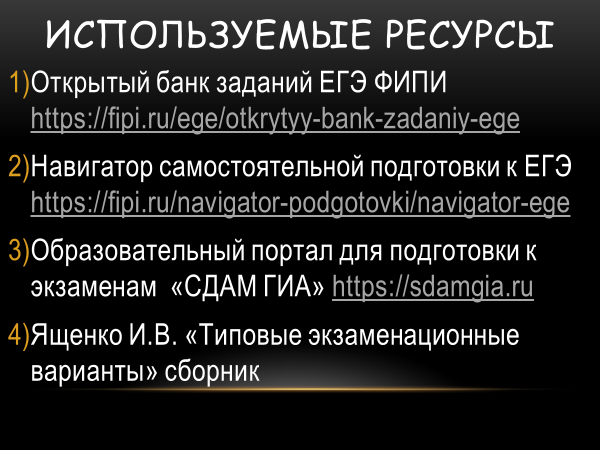 Направления деятельностиВид деятельностиОтветственные I-четвертьСентябрьОрганизационные вопросыНормативно правовое обеспечение: приказы, положения, рекомендации, годовой план, план ВШКДиректор Туккаева З.Е.,                Зам. директора по УВР Гуриева Н.В.Организационные вопросыПедсовет по анализу результатов итоговой аттестации за 2019-2020 учебный год.Зам. директора по УВР Гуриева Н.В.Работа с педагогамиПрактикум по использованию современных технологий обучения для повышения уровня учебной мотивации (ИКТ)Заместитель директора по УВР,             учитель информатики Пицхелаури Д.З.Работа с педагогамиФормирование компьютерной грамотности с целью подготовки к ЕГЭ в дистанционном режиме.Заместитель директора по УВР,             учитель информатики Пицхелаури Д.З.Работа с учащимисяСобрание выпускников 9, 11 классов – знакомство с «Положением о государственной итоговой аттестации»Зам. директора по УВР Гуриева Н.В.Классные руководителиРабота с учащимисяФормирование компьютерной грамотности с целью подготовки к ЕГЭ в дистанционном режиме.Учителя-предметникиРабота с учащимисяБеседа с выпускниками - претендентами на медальЗам. директора по УВР Гуриева Н.В.Работа с учащимисяпервая информация о проведении сочинения-допуска к ЕГЭ.Зам. директора по УВР Гуриева Н.В.Работа с учащимисяВыбор предметов для сдачи экзаменов в формате ЕГЭЗам. директора по УВР Гуриева Н.В.Работа с учащимисяРабота с одаренными учащимися по программам индивидуального развития.Руководители МОРабота с учащимисяПрактикумы по заполнению бланков ЕГЭ. Зам. директора по УВР Гуриева Н.В.Учителя- предметники.Работа с учащимисяОрганизация занятий  элективных курсов.  Учителя выпускных классов, классные руководители.Работа с учащимисяФормирование тестовой культуры учащихся.Учителя-предметникиРабота с учащимисяКонтроль успеваемости и посещаемости учащихся Учителя-предметники, кл. руков.Работа с учащимисяОзнакомление с графиком  дополнительных занятийЗам. директора по УВР Гуриева Н.В. Работа с родителямиРодительское собрание  9 - 11 классов по ознакомлению с процессом подготовки к итоговой аттестации. Заместитель директора по УВР Гуриева Н.В.Классные руководителиОктябрь Организационные вопросыОформление информационных стендов об итоговой аттестации Зам. директора по УВР Гуриева Н.В.Организационные вопросыРазработка локальных документов по подготовке и проведению итоговой аттестацииЗам. директора по УВР Работа с педагогамиКонтроль успеваемости претендентов на медальЗам. директора по УВР Гуриева Н.В.классные руководителиРабота с педагогамиОрганизация работы с учащимися «группы риска»Учителя предметиникиРабота с учащимисяПсихологический мониторинг на определение обучаемости учащихся и личностных особенностей, профориентацияПсихолог Работа с учащимисяПсихолого-педагогическое сопровождение учащихся: консультации, дополнительные занятияпсихолог Работа с учащимисяКонсультации по математике, русскому языку и предметам по выбору для учащихся с разными учебными возможностямиУчителя-предметникиРабота с учащимисяФормирование тестовой культуры учащихсяУчителя-предметникиРабота с учащимисяКонтроль посещения учащимися уроков, консультаций, дополнительных занятийУчителя-предметники, кл. руководителиОзнакомление с материалами по проведению сочинения-допуска к ЕГЭГацалова А.В., Доева М.К. Работа с родителямиЗаполнение «Листов ознакомления» по выбору учащимися экзаменов в форме ЕГЭКлассные руководители Работа с родителямиИндивидуальные беседы с родителями учащихся, имеющих низкие учебные возможности и часто пропускающих урокиЗам. директора. учителя-предметники, кл. руководители Работа с родителямиСвоевременное информирование родителей об успеваемости детей, посещении консультацийКлассные руководители II четвертьНоябрьКонтроль успеваемости претендентов на медальЗам. директора по УВР Гуриева Н.В.          Классные руководителиПосещение уроков в выпускных классах (система подготовки к ЕГЭ)Зам. директора по УВР Гуриева Н.В., Хатагова Е.Р.Мониторинг результатов по русскому языку, математике .Зам. директора по УВР Гуриева Н.В.Работа с учащимисяУчастие в олимпиадах, предметных конкурсах и чемпионатах.  Зам. директора по УВР Гуриева Н.В. , учителя- предметники.Работа с учащимисяАдминистративные контрольные работы по предметам, выбранным для сдачи ОГЭ и ЕГЭ Заместитель директора по УВР Гуриева Н.В.Работа с учащимисяФормирование тестовой культуры учащихсяУчителя-предметникиРабота с учащимисяКонтроль посещения учащимися уроков, консультаций, дополнительных занятийУчителя-предметники, кл. руководителиРабота с учащимисяПредоставление Интернет-ресурсовУчитель информатики Пицхелаури Д.З. Тренировочное сочинение (допуска к ЕГЭ)Учитель  русского языка - Доева М.К.,  заместитель директора по УВР- Гуриева Н.В., руководитель МС – Гацалова А.В. Работа с родителямиИндивидуальные беседы по своевременному информированию родителей о процессе подготовки к ОГЭ, ЕГЭ: успеваемость, посещаемость.Администрация, классные руководителиДекабрь Организационные вопросыИзучение нормативно-правовых документов по организации и проведению ОГЭ, ЕГЭЗаместители директора Гуриева Н.В.Контроль успеваемости претендентов на медальЗаместители директора Гуриева Н.В., классные руководителиОбмен опытом работы по вопросам подготовки к ОГЭ,  ЕГЭ. Прогнозирование результатов.Учителя, руководители МО Организация работы с учащимися, испытывающими учебные затруднения.Зам. директора по УВР Гуриева Н.В.Работа с учащимисяКонтроль посещения учащимися уроков, консультаций, дополнительных занятийЗам. директора по УВР Гуриева Н.В.Работа с учащимисяАдминистративная контрольная работа в формате ЕГЭ по математике и русскому языкуЗам. директора по УВР Гуриева Н.В.Работа с учащимисяПредоставление Интернет-ресурсовУчитель информатикиРабота с учащимисяКлассно - обобщающий контроль в 9-х классах по вопросам подготовки к  ОГЭ.Зам. директора по УВР классный руководитель, учителя-предметники Работа с родителямиИндивидуальные беседы с родителями по итогам успеваемости за 1 полугодиеКлассные руководители, зам. директора по УВР  III четвертьЯнварьРабота с педагогамиКонтроль успеваемости претендентов на медальЗам. директора по УВР ,классные руководителиРабота с педагогамиОрганизация дополнительных занятий с учащимися «группы риска»Зам. директора по УВР Работа с учащимисяПсихолого-педагогическое сопровождение учащихся.Учителя-предметникиРабота с учащимисяПредоставление Интернет-ресурсовУчитель информатики. Работа с родителямиРодительское собрание «О порядке подготовки и проведения ОГЭ, ЕГЭ» (нормативные документы, КИМы, сайты, правила поведения на экзамене и т.д.)Классные руководителиФевраль Организационные вопросыРазработка пакета локальных документов по подготовке и проведению итоговой аттестацииЗам. директора по УВР Организационные вопросыСовещания для учителей выпускных классов по подготовке учащихся к ОГЭ,  ЕГЭ Зам. директора по УВР Организационные вопросыСовещания при директоре, завуче по анализу результатов подготовки выпускников к  ГИА, ЕГЭЗам. директора по УВР Работа с педагогамиОбобщение успешного опыта учителей по подготовке учащихся  к ОГЭ,  ЕГЭМЛРабота с педагогамиКонтроль успеваемости претендентов на медальКлассные руководителиРабота с педагогамиПрогнозирование результатов  ОГЭ, ЕГЭ по электронному банку учета подготовки выпускников к итоговой аттестации.Зам. директора по УВР Работа с учащимисяУчастие в тренировочных,  репетиционных экзаменах по русскому языку, математике и предметам по выбору (в том числе дистанционно)Зам. директора по УВР классные руководителиРабота с учащимисяПроведение региональной диагностики Срез знаний – 2 (по материалам ФИПИ)Зам. директора по УВР Учителя - предметникиКлассные руководителиРабота с учащимисяПсихолого-педагогическое сопровождение учащихся: консультации, дополнительные занятияпсихологРабота с учащимисяПосещение занятий  предметных и элективных курсов.Учителя выпускных классовРабота с учащимисяКонтроль посещения учащимися уроков, консультаций, дополнительных занятийУчителя-предметники, Классные  руководители Работа с родителямиСвоевременное информирование родителей об успеваемости, посещении консультаций; индивидуальные беседы по проблемным вопросам.Классные руководителиМарт Организационные вопросыРабота с педагогамиСовещания при директоре, завуче по отслеживанию результатов подготовки выпускников к ОГЭ, ЕГЭЗам. директора по УВРОрганизационные вопросыРабота с педагогамиКонтроль успеваемости претендентов на медальКлассные руководителиОрганизационные вопросыРабота с педагогамиИспользование современных технологий обучения для повышения уровня учебной мотивации (ИКТ)Учителя-предметникиРабота с учащимисяПсихолого-педагогическое сопровождение учащихся.Учителя-предметники, классные руководителиРабота с учащимисяКонсультации психолога по подготовке к экзаменамПсихолог.Работа с учащимисяКонтроль посещения учащимися уроков, консультаций, дополнительных занятийУчителя-предметники, кл. руководителиРабота с учащимисяПредоставление Интернет-ресурсовУчитель информатики Работа с родителямиСвоевременное информирование родителей об успеваемости детей, посещении консультаций по итогам 3 четвертиКлассные руководителиIV четвертьАпрельОрганизационные вопросыСоставление и утверждение графика консультаций по подготовке к экзаменам.Зам. директора по УВР Организационные вопросыОзнакомление участников итоговой аттестации с планом-графиком проведения ОГЭ,  ЕГЭЗам. директора по УВР Организационные вопросыСовещания при директоре «Организация итоговой аттестации»Зам. директора по УВР Работа с педагогамиПрактикумы по выполнению заданий ЕГЭУчителя выпускных классовРабота с педагогамиМониторинг обученности выпускников по результатам пробного тестирования, выявление причин неудовлетворительных результатов. Заполнение электронного банка учета готовности выпускников к итоговой аттестации.Зам. директора по УВР Работа с учащимисяИнформационная беседа для выпускников о допуске к экзаменам.Зам. директора по УВР Работа с учащимисяПроведение  среза  знаний – 3 (по материалам ФИПИ)Зам. директора по УВР Учителя - предметникиКлассные руководителиРабота с учащимисяКонсультации психолога по подготовке к экзаменамПсихолог.Работа с учащимисяПробный экзамен в формате ЕГЭ по математике и русскому языкуЗам. директора по УВР Работа с учащимисяПсихолого-педагогическое сопровождение учащихся: консультации, индивидуальные дополнительные занятияЗам. директора по УВР учителя-предметникиРабота с учащимисяКонтроль посещения учащимися уроков, консультаций, дополнительных занятийУчителя-предметники, кл. руководителиРабота с учащимисяСвоевременное информирование родителей об успеваемости детей, посещении консультаций. Индивидуальные беседы с родителямиАдминистрация. Классные руководителиРодительское собрание. Лекция психолога о создании благоприятных  условий для детей в период экзаменовпсихолог, классные руководители. Май Организационные вопросыПриказ о допуске учащихся 9,11 классов к сдаче ОГЭ, ЕГЭ Директор, зам. директора Работа с педагогамиПроведение педсовета «О допуске учащихся к экзаменам»Директор, зам. директора по УВР, кл. руководителиРабота с педагогамиИнструктаж по проведению экзаменов за курс основной школы  в традиционной формеЗам. директора по УВР кл. руководителиРабота с учащимисяИнструктаж по процедуре проведения экзаменов.Зам. директора по УВР Работа с учащимисяПсихологическое сопровождение при подготовке к экзаменам ПсихологРабота с учащимисяПрактикумы по заполнению бланков ЕГЭ. Учителя выпускных классовРабота с учащимисяКонтроль посещения учащимися уроков, консультаций, дополнительных занятийУчителя-предметники, кл. руководителиРабота с учащимисяПредоставление Интернет-ресурсовУчитель информатики Работа с родителямиИндивидуальные беседы с родителями. Классные руководители Работа с родителямиРодительское собрание «Организация и проведение ОГЭ, ЕГЭ»Зам. директора по УВР классные руководителиИюнь Организационные вопросыЗаполнение и выдача аттестатов.
Зам. директора по УВР Организационные вопросыСовещание при директоре «Анализ результатов  ОГЭ, ЕГЭ. Совершенствование подготовки школы к проведению итоговой аттестации»Зам. директора по УВР №ПредметКол-вообучающихсяМинимальный баллСредний балл1Русский язык523671,5Литература432463Математика (профиль)262754,54Информатика640515Обществознание2342536История1132617Химия1436558Биология153651,510Физика4366511Английский язык52261№ФИО претендента на аттестат о среднем общем образовании с отличиемНазвание образовательной организациирезультаты освоения основной образовательной программы среднего общего образования                                    ( 1 предмет) результаты освоения основной образовательной программы среднего общего образования                                      (2 предмет) результаты освоения основной образовательной программы среднего общего образования                                   (3 предмет) результаты освоения основной образовательной программы среднего общего образования                                       (4 предмет) 1Джатиева Элеонора ЮрьевнаМБОУ СОШ № 26русский язык - 82химия - 66биология - 472Епископосян Оганес СамвеловичМБОУ СОШ № 26русский язык - 85математика проф - 78физика - 703Багаева Лорена РомановнаМБОУ СОШ № 26русский язык - 69английский язык - 654Габуева Арина МахарбековнаМБОУ СОШ № 26русский язык - 87химия -100биология - 665Мальцева Елена ВасильевнаМБОУ СОШ № 26русский язык - 96химия -100биология - 786Худзиева Фариза БатырбековнаМБОУ СОШ № 26русский язык - 94математика проф - 62обществознание - 677Хутиева Лиана АрсеновнаМБОУ СОШ № 26русский язык - 89химия - 77биология - 658Нежид Анастасия Дмитриевна МБОУ СОШ № 26русский язык - 73английский язык - 42обществознание - 729Теблоев Артур КонстантиновичМБОУ СОШ № 26русский язык - 87математика проф - 56обществознание - 66№предметклассот70 до100 балловФИ       обучающегосяФИО   учителяИнформатика11б75Погадаева ЮляПицхелаури Д.З.Русский язык11б96Мальцева ЕленаГацалова А.В.Русский язык11б78Погадаева ЮляГацалова А.В.Русский язык11а73Нежид АнастасияПлиева Л.В.Русский язык11а87Лафишева ТамилаПлиева Л.В.Русский язык11а89Хутиева ЛианаГацалова А.В.Русский язык11б94Худзиева ФаризаГацалова А.В.Русский язык11а82Шихлярова МиленаПлиева Л.В.Русский язык11б85Цгоева НатальяГацалова А.В.Русский язык11а87Теблоев АртурПлиева Л.В.Русский язык11б70Сидиропуло ХетагГацалова А.В.Русский язык11б72Туаллагова ОльгаГацалова А.В.Русский язык11б78Туаллагова АланаГацалова А.В.Русский язык11б80Батырова КамиллаГацалова А.В.Русский язык11б71Арбиева ВероникаГацалова А.В.Русский язык11а71Габуев АцамазПлиева Л.В.Русский язык11а71Золоева АлинаПлиева Л.В.Русский язык11а76Залеева НикаПлиева Л.В.Русский язык11а71Кабисов иГеоргий Плиева Л.В.Русский язык11б76 Газалова МарияГацалова А.В.Русский язык11б87Габуева АринаГацалова А.В.Русский язык11а85Епископосян ОганесПлиева Л.В.Русский язык11б78Дзидзоева ФатимаГацалова А.В.Русский язык11б94Джигкаев Георгий Гацалова А.В.Русский язык11а82Джатиева ЭлеонораПлиева Л.В.Русский язык11а71Чочиева ЛанаПлиева Л.В.Литература11б73Цгоева НатальяГацалова А.В.Математика профильная11б70 Плиев АсланГуриева Н.В.Математика профильная11б78Джигкаев Георгий Гуриева Н.В.Математика профильная11а78Епископосян ОганесГаззаев В.Е.Химия11б100Габуева АринаМалаканова И.П.Химия11а90Золоева АлинаМалаканова И.П.Химия11б100Мальцева ЕленаМалаканова И.П.Химия11б77Хутиева ЛианаМалаканова И.П.История11а77Лафишева ТамилаМхциева М.Г.История11б70Газалова МарияДжиоева Р.А.Обществознание11а72Нежид АнастасияМхциева М.Г.Обществознание11б74Бедоев АлександрДжиоева Р.А.Биология11б78Мальцева ЕленаАршиева М.Р.Биология11а78Шихлярова МиленаМалаканова И.П.Английский язык 11б92Газалова МарияБиннятова Г.Б.Физика11а70Епископосян ОганесРадченко Т.И.Физика11б74Джигкаев Георгий Радченко Т.И.№предметклассМинимальная границаНабранные баллыФИ       обучающегосяФИО   учителя1Литература11а3213Биганова ЕкатеринаПлиева Л.В.2Русский язык11а3634Кабисова ДаниэллаПлиева Л.В.3Биология11а3634Караев ТамерланМалаканова И.П.4Биология11а3625Пучкова КамиллаМалаканова И.П.5Биология11а3623Хубаева КамиллаМалаканова И.П.6Обществознание11б4241Сидиропуло ХетагДжиоева Р.А.7Обществознание11б4237Ахполов ГерманДжиоева Р.А.8Обществознание11б4235Асеев ВладимирДжиоева Р.А.9Обществознание11б4227Каллагов Георгий Джиоева Р.А.10Обществознание11б4210Казарян АртурМхциева М.Г.11Химия11а3615Караев ТамерланМалаканова И.П.12Химия11а3627Караева АланаМалаканова И.П.13Химия11а3633Кебеков ЗаурМалаканова И.П.14Химия11а366Хубаева КамиллаМалаканова И.П.15Информатика11б4034Захаров ВадимПицхелаури Д.З.№ПредметМинимальный баллСреднийБалл2016-2017СреднийБалл2017-2018СреднийБалл2018-2019СреднийБалл2019-20201Русский язык36 (24для аттестата)67717071,52Математика(база)33,83,94-3Математика (профиль)2745495154,54Информатика40545263515Обществознание42476051536История32434942617Химия36505554558Биология3647585251,59География37422156-10Физика363749486511Английский язык227370626112Литература3246                      Протокол проверки результатов тренировочного тестирования по математике (базовой) обучающихся 11-го класса                       Протокол проверки результатов тренировочного тестирования по математике (базовой) обучающихся 11-го класса                       Протокол проверки результатов тренировочного тестирования по математике (базовой) обучающихся 11-го класса                       Протокол проверки результатов тренировочного тестирования по математике (базовой) обучающихся 11-го класса                       Протокол проверки результатов тренировочного тестирования по математике (базовой) обучающихся 11-го класса                       Протокол проверки результатов тренировочного тестирования по математике (базовой) обучающихся 11-го класса                       Протокол проверки результатов тренировочного тестирования по математике (базовой) обучающихся 11-го класса                       Протокол проверки результатов тренировочного тестирования по математике (базовой) обучающихся 11-го класса                       Протокол проверки результатов тренировочного тестирования по математике (базовой) обучающихся 11-го класса                       Протокол проверки результатов тренировочного тестирования по математике (базовой) обучающихся 11-го класса                       Протокол проверки результатов тренировочного тестирования по математике (базовой) обучающихся 11-го класса                       Протокол проверки результатов тренировочного тестирования по математике (базовой) обучающихся 11-го класса                       Протокол проверки результатов тренировочного тестирования по математике (базовой) обучающихся 11-го класса                       Протокол проверки результатов тренировочного тестирования по математике (базовой) обучающихся 11-го класса                       Протокол проверки результатов тренировочного тестирования по математике (базовой) обучающихся 11-го класса                       Протокол проверки результатов тренировочного тестирования по математике (базовой) обучающихся 11-го класса                       Протокол проверки результатов тренировочного тестирования по математике (базовой) обучающихся 11-го класса                       Протокол проверки результатов тренировочного тестирования по математике (базовой) обучающихся 11-го класса                       Протокол проверки результатов тренировочного тестирования по математике (базовой) обучающихся 11-го класса                       Протокол проверки результатов тренировочного тестирования по математике (базовой) обучающихся 11-го класса                       Протокол проверки результатов тренировочного тестирования по математике (базовой) обучающихся 11-го класса                       Протокол проверки результатов тренировочного тестирования по математике (базовой) обучающихся 11-го класса                       Протокол проверки результатов тренировочного тестирования по математике (базовой) обучающихся 11-го класса                       Протокол проверки результатов тренировочного тестирования по математике (базовой) обучающихся 11-го класса (301126)                                        МБОУ СОШ №26(301126)                                        МБОУ СОШ №26(301126)                                        МБОУ СОШ №26(301126)                                        МБОУ СОШ №26(301126)                                        МБОУ СОШ №26(301126)                                        МБОУ СОШ №26(301126)                                        МБОУ СОШ №26(301126)                                        МБОУ СОШ №26(301126)                                        МБОУ СОШ №26(301126)                                        МБОУ СОШ №26(301126)                                        МБОУ СОШ №26(301126)                                        МБОУ СОШ №26(301126)                                        МБОУ СОШ №26(301126)                                        МБОУ СОШ №26(301126)                                        МБОУ СОШ №26(301126)                                        МБОУ СОШ №26(301126)                                        МБОУ СОШ №26(301126)                                        МБОУ СОШ №26(301126)                                        МБОУ СОШ №26(301126)                                        МБОУ СОШ №26(301126)                                        МБОУ СОШ №26(301126)                                        МБОУ СОШ №26(301126)                                        МБОУ СОШ №26(301126)                                        МБОУ СОШ №26№КлассФамилия И.О.Номер варианта№ задания№ задания№ задания№ задания№ задания№ задания№ задания№ задания№ задания№ задания№ задания№ задания№ задания№ задания№ задания№ задания№ задания№ задания№ задания№ задания Кол-во баллов Оценка№КлассФамилия И.О.Номер варианта1234567891011121314151617181920 Кол-во баллов Оценка411аКостанов Альберт311111111111001111111185511аДзанагова Даяна311111011101011111000144611аДжафарова Айлин31101001000000000000042711аГоряйнова Эмма111110101100001110000103811аСозанова Алина211111111010011100111154911аСаввоева Камилла2010101101111111100001241011аБеспалова Олеся111010011001111000000931111аДзадзаева Алина1111101111010111000001241211аГаджиев Сармат1111111000010111001011241311аКойбаева Валерия2111111101011011110001441411аХекилаев Артур21100001010000100000052101171057967373610853323№ заданияПроверяемые уменияСодержание проверяемых заданийКоличество об-ся, справившихся с заданиями% выполнения1Уметь выполнять вычисления и преобразования. Выполнять арифметические действия, сочетая устные и письменные приемы; находить значения корня натуральной степени, степени с рациональным показателем, логарифма. Целые числа, дроби, проценты, рациональные числа. Преобразование выражений.13922Уметь выполнять вычисления и преобразования. Выполнять арифметические действия, сочетая устные и письменные приемы; находить значения корня натуральной степени, степени с рациональным показателем, логарифма.Дроби, проценты, рациональные числа. Степень с целым показателем. Преобразования выражений, включающих операцию возведения в степень. 141003Уметь использовать приобретённые знания и умения в практической деятельности и повседневной жизни. Решать прикладные задачи, в том числе социально-экономического и физического характера, на наибольшие и наименьшие значения, на нахождение скорости и ускорения.Дроби, проценты, рациональные числа.9644Уметь выполнять вычисления и преобразования. Вычислять значения числовых и буквенных выражений, осуществляя необходимые подстановки и преобразования.Преобразования выражений, включающих операцию возведения в степень. Преобразования выражений, включающих арифметические операции.11785Уметь выполнять вычисления и преобразования. Проводить по известным формулам и правилам преобразования буквенных выражений, включающих степени, радикалы, логарифмы и тригонометрические функции.Преобразования выражений, включающих корни натуральной степени. Преобразования тригонометрических выражений. Преобразование выражений, включающих операции логарифмирования.7506Уметь использовать приобретённые знания и умения в практической деятельности и повседневной жизни. Анализировать реальные числовые данные, информацию статистического характера; осуществлять практические расчеты по формулам; пользоваться оценкой и прикидкой при практических расчетах.Преобразования выражений, включающих арифметические операции.8577Уметь решать уравнения и неравенства. Решать рациональные, иррациональные, показательные, тригонометрические и логарифмические уравнения, их системы. Квадратные уравнения. Рациональные уравнения. Иррациональные уравнения. Тригонометрические уравнения. Показательные уравнения. Логарифмические уравнения.9648Уметь строить и исследовать простейшие математические модели. Моделировать реальные ситуации на языке геометрии, исследовать построенные модели с использованием геометрических понятий и теорем, аппарата алгебры; решать практические задачи, связанные с нахождением геометрических величин.Треугольник. Параллелограмм, прямоугольник, ромб, квадрат. Трапеция. Угол между прямыми в пространстве; угол между прямой и плоскостью, угол между плоскостями. Длина отрезка, ломаной, окружности, периметр многоугольника. лощадь треугольника, параллелограмма, трапеции, круга, сектора.7509Уметь использовать приобретённые знания и умения в практической деятельности и повседневной жизни. Анализировать реальные числовые данные, информацию статистического характера; осуществлять практические расчеты по формулам; пользоваться оценкой и прикидкой при практических расчетах.Применение математических методов для решения содержательных задач из различных областей науки и практики. Интерпретация результата, учёт реальных ограничений. Вероятности событий.96410Уметь строить и исследовать простейшие математические модели. Моделировать реальные ситуации на языке теории вероятностей и статистики, вычислять в простейших случаях вероятности событий.Вероятности событий.32111Уметь использовать приобретённые знания и умения в практической деятельности и повседневной жизни. Описывать с помощью функций различные реальные зависимости между величинами и интерпретировать их графики; извлекать информацию, представленную в таблицах, на диаграммах, графиках. Определять значение функции по значению аргумента при  различных способах задания функции; описывать по графику поведение и свойства функции, находить по графику функции наибольшее и наименьшее 50значения; строить графики изученных функций.Табличное и графическое представление данных. График функции. Примеры функциональных зависимостей в реальных процессах и явлениях.85712Уметь строить и исследовать простейшие математические модели. Моделировать реальные ситуации на языке алгебры, составлять уравнения и неравенства по условию задачи; исследовать построенные модели с использованием аппарата алгебры.Преобразования выражений, включающих арифметические операции.32113Уметь выполнять действия с геометрическими фигурами. Решать простейшие стереометрические задачи на нахождение геометрических величин (длин, углов, площадей, объёмов); использовать при решении стереометрических задач планиметрические факты и методы.Площадь поверхности конуса, цилиндра, сферы. Объём куба, прямоугольного параллелепипеда, пирамиды, призмы, цилиндра, конуса, шара.64314Уметь выполнять действия с функциями. Исследовать в простейших случаях функции на монотонность, находить наибольшее и наименьшее значения функции..Функция, область определения функции. Множество значений функции. График функции. Примеры функциональных зависимостей в реальных процессах и явлениях. Понятие о производной функции, геометрический смысл производной.107115Уметь выполнять действия с геометрическими фигурами. Решать планиметрические задачи на нахождение геометрических величин (длин, углов, площадей).Треугольник. Параллелограмм, прямоугольник, ромб, квадрат. Трапеция. Окружность и круг. Угол между прямыми в пространстве. Угол между прямой и плоскостью, угол между плоскостями. Длина отрезка, ломаной, окружности, периметр. Многоугольник. Площадь треугольника, параллелограмма, трапеции, круга.85716Уметь выполнять действия с геометрическими фигурами. Решать простейшие стереометрические задачи на нахождение геометрических величин (длин, углов, площадей, объёмов); использовать при решении стереометрических задач планиметрические факты и методы.Призма, её основания, боковые рёбра, высота, боковая поверхность; прямая призма; правильная призма. Параллелепипед; куб; симметрии в кубе, в параллелепипеде. Пирамида, её основание, боковые рёбра, высота, боковая поверхность; треугольная пирамида; правильная пирамида. Цилиндр. Основание, высота, боковая поверхность, образующая, развертка. Конус. Основание, высота, боковая поверхность, образующая, развертка  Шар и сфера, их сечения.53617Уметь решать уравнения и неравенства. Решать рациональные, показательные и логарифмические неравенства, их системы.Квадратные уравнения. Рациональные уравнения. Иррациональные уравнения. Тригонометрические уравнения. Системы линейных неравенств.32118Уметь строить и исследовать простейшие математические модели. Проводить доказательные рассуждения при решении задач, оценивать логическую правильность рассуждений, распознавать логически некорректные рассуждения.Преобразования выражений, включающих арифметические операции.32119Уметь выполнять вычисления и преобразования. Выполнять арифметические действия, сочетая устные и письменные приемы; находить значения корня натуральной степени, степени с рациональным показателем, логарифма.Преобразования выражений, включающих арифметические операции. Преобразования выражений, включающих операцию возведения в степень.21420Уметь строить и исследовать простейшие математические модели. Моделировать реальные ситуации на языке алгебры, составлять уравнения и неравенства по условию задачи; исследовать построенные модели с использованием аппарата алгебрыПреобразования выражений, включающих арифметические операции. Преобразования выражений, включающих операцию возведения в степень.321     АНАЛИЗ ПРОБНОГО ТЕСТИРОВАНИЯ ПО МАТЕМАТИКЕ В 11 КЛАССЕ (ПРОФИЛЬНЫЙ УРОВЕНЬ) МБОУ СОШ №26 Дата:  15.12.2020г.В 11 «А» классе  -28 обучающихся.Экзамен сдавали 12 обучающихся - профильный уровеньКоличество заданий: 12                   Протокол проверки результатов тренировочного тестирования по математике (профильный уровень) обучающихся 11-го класса      АНАЛИЗ ПРОБНОГО ТЕСТИРОВАНИЯ ПО МАТЕМАТИКЕ В 11 КЛАССЕ (ПРОФИЛЬНЫЙ УРОВЕНЬ) МБОУ СОШ №26 Дата:  15.12.2020г.В 11 «А» классе  -28 обучающихся.Экзамен сдавали 12 обучающихся - профильный уровеньКоличество заданий: 12                   Протокол проверки результатов тренировочного тестирования по математике (профильный уровень) обучающихся 11-го класса      АНАЛИЗ ПРОБНОГО ТЕСТИРОВАНИЯ ПО МАТЕМАТИКЕ В 11 КЛАССЕ (ПРОФИЛЬНЫЙ УРОВЕНЬ) МБОУ СОШ №26 Дата:  15.12.2020г.В 11 «А» классе  -28 обучающихся.Экзамен сдавали 12 обучающихся - профильный уровеньКоличество заданий: 12                   Протокол проверки результатов тренировочного тестирования по математике (профильный уровень) обучающихся 11-го класса      АНАЛИЗ ПРОБНОГО ТЕСТИРОВАНИЯ ПО МАТЕМАТИКЕ В 11 КЛАССЕ (ПРОФИЛЬНЫЙ УРОВЕНЬ) МБОУ СОШ №26 Дата:  15.12.2020г.В 11 «А» классе  -28 обучающихся.Экзамен сдавали 12 обучающихся - профильный уровеньКоличество заданий: 12                   Протокол проверки результатов тренировочного тестирования по математике (профильный уровень) обучающихся 11-го класса      АНАЛИЗ ПРОБНОГО ТЕСТИРОВАНИЯ ПО МАТЕМАТИКЕ В 11 КЛАССЕ (ПРОФИЛЬНЫЙ УРОВЕНЬ) МБОУ СОШ №26 Дата:  15.12.2020г.В 11 «А» классе  -28 обучающихся.Экзамен сдавали 12 обучающихся - профильный уровеньКоличество заданий: 12                   Протокол проверки результатов тренировочного тестирования по математике (профильный уровень) обучающихся 11-го класса      АНАЛИЗ ПРОБНОГО ТЕСТИРОВАНИЯ ПО МАТЕМАТИКЕ В 11 КЛАССЕ (ПРОФИЛЬНЫЙ УРОВЕНЬ) МБОУ СОШ №26 Дата:  15.12.2020г.В 11 «А» классе  -28 обучающихся.Экзамен сдавали 12 обучающихся - профильный уровеньКоличество заданий: 12                   Протокол проверки результатов тренировочного тестирования по математике (профильный уровень) обучающихся 11-го класса      АНАЛИЗ ПРОБНОГО ТЕСТИРОВАНИЯ ПО МАТЕМАТИКЕ В 11 КЛАССЕ (ПРОФИЛЬНЫЙ УРОВЕНЬ) МБОУ СОШ №26 Дата:  15.12.2020г.В 11 «А» классе  -28 обучающихся.Экзамен сдавали 12 обучающихся - профильный уровеньКоличество заданий: 12                   Протокол проверки результатов тренировочного тестирования по математике (профильный уровень) обучающихся 11-го класса      АНАЛИЗ ПРОБНОГО ТЕСТИРОВАНИЯ ПО МАТЕМАТИКЕ В 11 КЛАССЕ (ПРОФИЛЬНЫЙ УРОВЕНЬ) МБОУ СОШ №26 Дата:  15.12.2020г.В 11 «А» классе  -28 обучающихся.Экзамен сдавали 12 обучающихся - профильный уровеньКоличество заданий: 12                   Протокол проверки результатов тренировочного тестирования по математике (профильный уровень) обучающихся 11-го класса      АНАЛИЗ ПРОБНОГО ТЕСТИРОВАНИЯ ПО МАТЕМАТИКЕ В 11 КЛАССЕ (ПРОФИЛЬНЫЙ УРОВЕНЬ) МБОУ СОШ №26 Дата:  15.12.2020г.В 11 «А» классе  -28 обучающихся.Экзамен сдавали 12 обучающихся - профильный уровеньКоличество заданий: 12                   Протокол проверки результатов тренировочного тестирования по математике (профильный уровень) обучающихся 11-го класса      АНАЛИЗ ПРОБНОГО ТЕСТИРОВАНИЯ ПО МАТЕМАТИКЕ В 11 КЛАССЕ (ПРОФИЛЬНЫЙ УРОВЕНЬ) МБОУ СОШ №26 Дата:  15.12.2020г.В 11 «А» классе  -28 обучающихся.Экзамен сдавали 12 обучающихся - профильный уровеньКоличество заданий: 12                   Протокол проверки результатов тренировочного тестирования по математике (профильный уровень) обучающихся 11-го класса      АНАЛИЗ ПРОБНОГО ТЕСТИРОВАНИЯ ПО МАТЕМАТИКЕ В 11 КЛАССЕ (ПРОФИЛЬНЫЙ УРОВЕНЬ) МБОУ СОШ №26 Дата:  15.12.2020г.В 11 «А» классе  -28 обучающихся.Экзамен сдавали 12 обучающихся - профильный уровеньКоличество заданий: 12                   Протокол проверки результатов тренировочного тестирования по математике (профильный уровень) обучающихся 11-го класса      АНАЛИЗ ПРОБНОГО ТЕСТИРОВАНИЯ ПО МАТЕМАТИКЕ В 11 КЛАССЕ (ПРОФИЛЬНЫЙ УРОВЕНЬ) МБОУ СОШ №26 Дата:  15.12.2020г.В 11 «А» классе  -28 обучающихся.Экзамен сдавали 12 обучающихся - профильный уровеньКоличество заданий: 12                   Протокол проверки результатов тренировочного тестирования по математике (профильный уровень) обучающихся 11-го класса      АНАЛИЗ ПРОБНОГО ТЕСТИРОВАНИЯ ПО МАТЕМАТИКЕ В 11 КЛАССЕ (ПРОФИЛЬНЫЙ УРОВЕНЬ) МБОУ СОШ №26 Дата:  15.12.2020г.В 11 «А» классе  -28 обучающихся.Экзамен сдавали 12 обучающихся - профильный уровеньКоличество заданий: 12                   Протокол проверки результатов тренировочного тестирования по математике (профильный уровень) обучающихся 11-го класса      АНАЛИЗ ПРОБНОГО ТЕСТИРОВАНИЯ ПО МАТЕМАТИКЕ В 11 КЛАССЕ (ПРОФИЛЬНЫЙ УРОВЕНЬ) МБОУ СОШ №26 Дата:  15.12.2020г.В 11 «А» классе  -28 обучающихся.Экзамен сдавали 12 обучающихся - профильный уровеньКоличество заданий: 12                   Протокол проверки результатов тренировочного тестирования по математике (профильный уровень) обучающихся 11-го класса      АНАЛИЗ ПРОБНОГО ТЕСТИРОВАНИЯ ПО МАТЕМАТИКЕ В 11 КЛАССЕ (ПРОФИЛЬНЫЙ УРОВЕНЬ) МБОУ СОШ №26 Дата:  15.12.2020г.В 11 «А» классе  -28 обучающихся.Экзамен сдавали 12 обучающихся - профильный уровеньКоличество заданий: 12                   Протокол проверки результатов тренировочного тестирования по математике (профильный уровень) обучающихся 11-го класса      АНАЛИЗ ПРОБНОГО ТЕСТИРОВАНИЯ ПО МАТЕМАТИКЕ В 11 КЛАССЕ (ПРОФИЛЬНЫЙ УРОВЕНЬ) МБОУ СОШ №26 Дата:  15.12.2020г.В 11 «А» классе  -28 обучающихся.Экзамен сдавали 12 обучающихся - профильный уровеньКоличество заданий: 12                   Протокол проверки результатов тренировочного тестирования по математике (профильный уровень) обучающихся 11-го класса (301126)                                        МБОУ СОШ №26(301126)                                        МБОУ СОШ №26(301126)                                        МБОУ СОШ №26(301126)                                        МБОУ СОШ №26(301126)                                        МБОУ СОШ №26(301126)                                        МБОУ СОШ №26(301126)                                        МБОУ СОШ №26(301126)                                        МБОУ СОШ №26(301126)                                        МБОУ СОШ №26(301126)                                        МБОУ СОШ №26(301126)                                        МБОУ СОШ №26(301126)                                        МБОУ СОШ №26(301126)                                        МБОУ СОШ №26(301126)                                        МБОУ СОШ №26(301126)                                        МБОУ СОШ №26(301126)                                        МБОУ СОШ №26№КлассФамилия И.О.Номер варианта№ задания№ задания№ задания№ задания№ задания№ задания№ задания№ задания№ задания№ задания№ задания№ задания Кол-во баллов Оценка№КлассФамилия И.О.Номер варианта123456789101112 Кол-во баллов Оценка111аГизоев Руслан311111000111193211аДжиоев Джамболат4111111010111104311аГоконаев Астан4111011111111114411аБезбородов Роман311011011110193511аЧкареули Георгий311011010010062611аГобозов Багдан411111001110083711аБагиева Эллина111110010101073811аИванова Ксения111001000111173911аКобесава Кристина2110011111010831011аТедеева Светлана2111000000000321111аДзебисов Сослан2110111011010831211аКазиева Татьяна211101000100052121277104569775№ заданияПроверяемые элементы содержания и виды деятельностиУровень сложности заданияКоличество об-ся, справившихся с заданиями% выполнения1 Уметь использовать приобретенные знания и умения в практической деятельности и в повседневной жизниБ121002Уметь использовать приобретенные знания и умения в практической деятельности и в повседневной жизниБ121003 Уметь выполнять действия с геометрическими фигурами, координатами и векторами Б7584 Уметь строить и исследовать простейшие математические моделиБ7585 Уметь решать уравнения и неравенстваБ10836 Уметь выполнять действия с геометрическими фигурами, координатами и векторамиБ4337 Уметь выполнять действия с функциямиБ5418 Уметь выполнять действия с геометрическими фигурами, координатами и векторамиБ6509 Уметь выполнять вычисления и преобразованияП97510Уметь использовать приобретенные знания и умения в практической деятельности и повседневной жизниП75811Уметь строить и исследовать простейшие математические моделиП75812Уметь выполнять действия с функциямиП541№МероприятиеСрокиОтветственный1Предметникам на каждого слабоуспевающего и неуспевающего учащегося вести «Лист учета пробелов в знаниях»  с указанием конкретных тем, для ликвидации неусвоенного материала.II полугодиеУчителя математики:   Стародубцева Н.В.2Включать в содержание уроков задания по ликвидации пробелов в знаниях, выявленных в ходе тренировочного тестированияII полугодиеУчителя математики:   Стародубцева Н.В.3Использовать дифференцированный подход при организации самостоятельной работы на уроке и работы дома.II полугодиеУчителя математики:   Стародубцева Н.В.4Использовать  на уроках различные технологии, различных видов опроса (фронтальный, устный, письменный, индивидуальный ) для объективного результата.II полугодиеУчителя математики:   Стародубцева Н.В.5Проводить дополнительные (индивидуальные) занятия со слабоуспевающими учащимися с Джафаровой Айлин, Чкареули Георгием, Хекилаевым Георгием, Тедеевой Светланой, Казиевой Татьяной.Учителя математики:   Стародубцева Н.В.6Проводить мониторинг качества подобного тестирования и работ по подготовке к ЕГЭ.II полугоди(1 раз в месяц)Зам. директора по УВР-Гуриева Н.В.7Проводить пробное тестирование в форме ЕГЭ.     апрельЗам. директора по УВР-Гуриева Н.В.